Zadanie 1. Opowiedz co widzisz na obrazku? Jaką literę mówi lisek?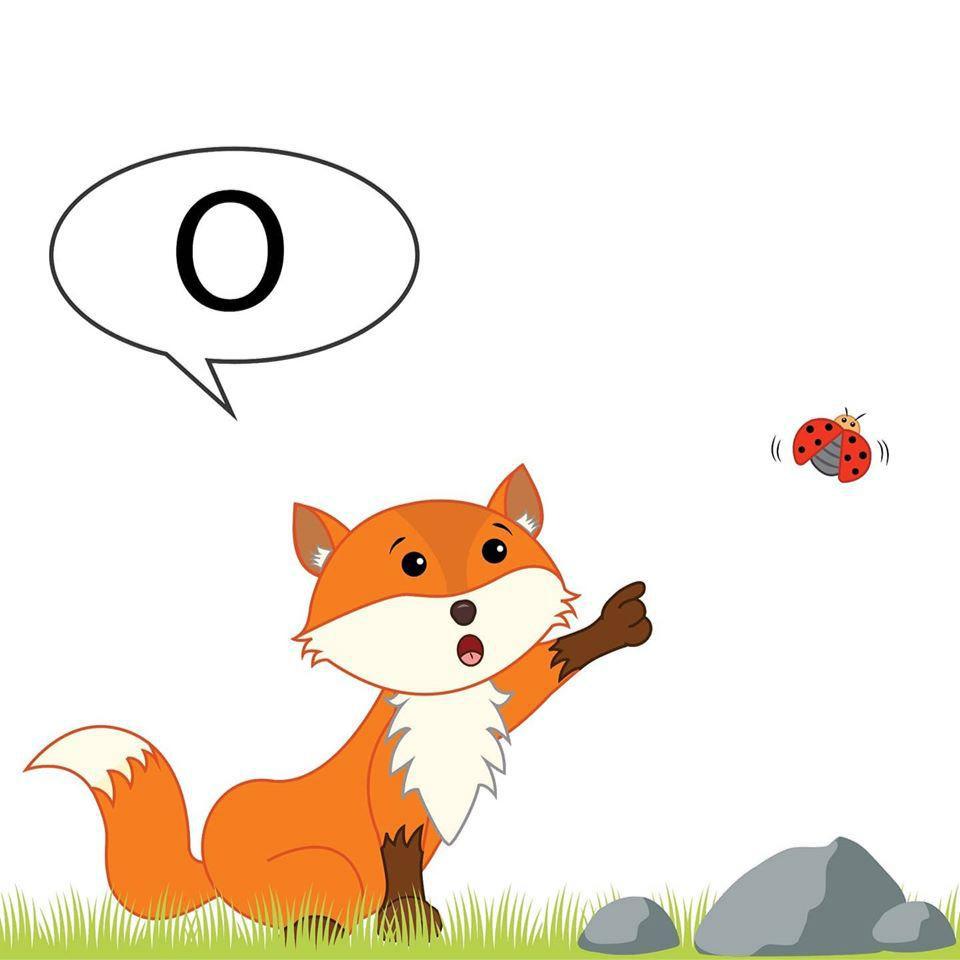 Zadanie 2.Ćwiczenia lewopółkulowe. Dopasuj pojazd do obrazka. Nazwij pojazdy. Powtarzaj nazwy pojazdów każdego dnia wraz ze wskazaniem.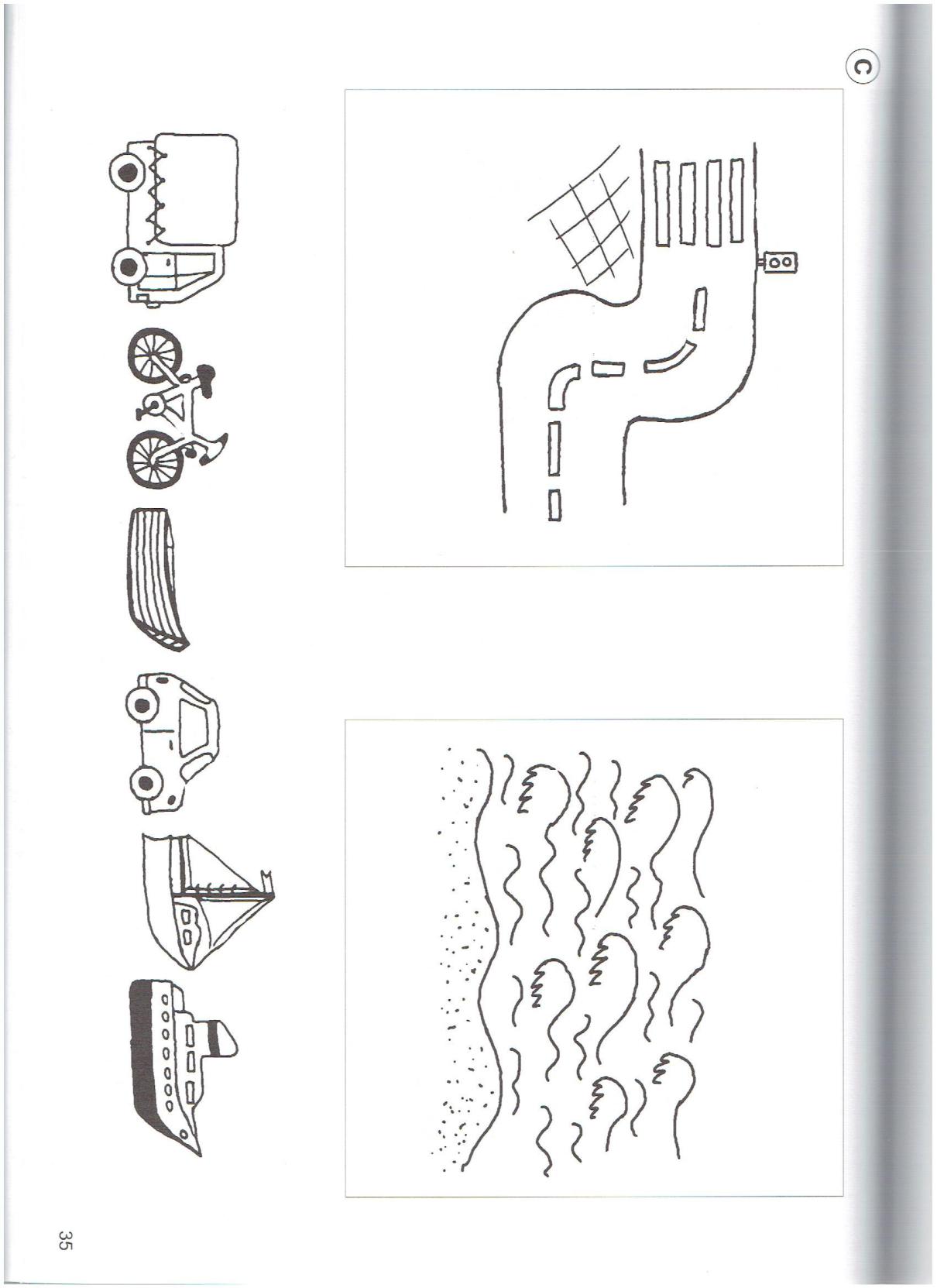 Źródło: A. Bala „Stymulacja prawej i lewej półkuli mózgu”.Zadanie 3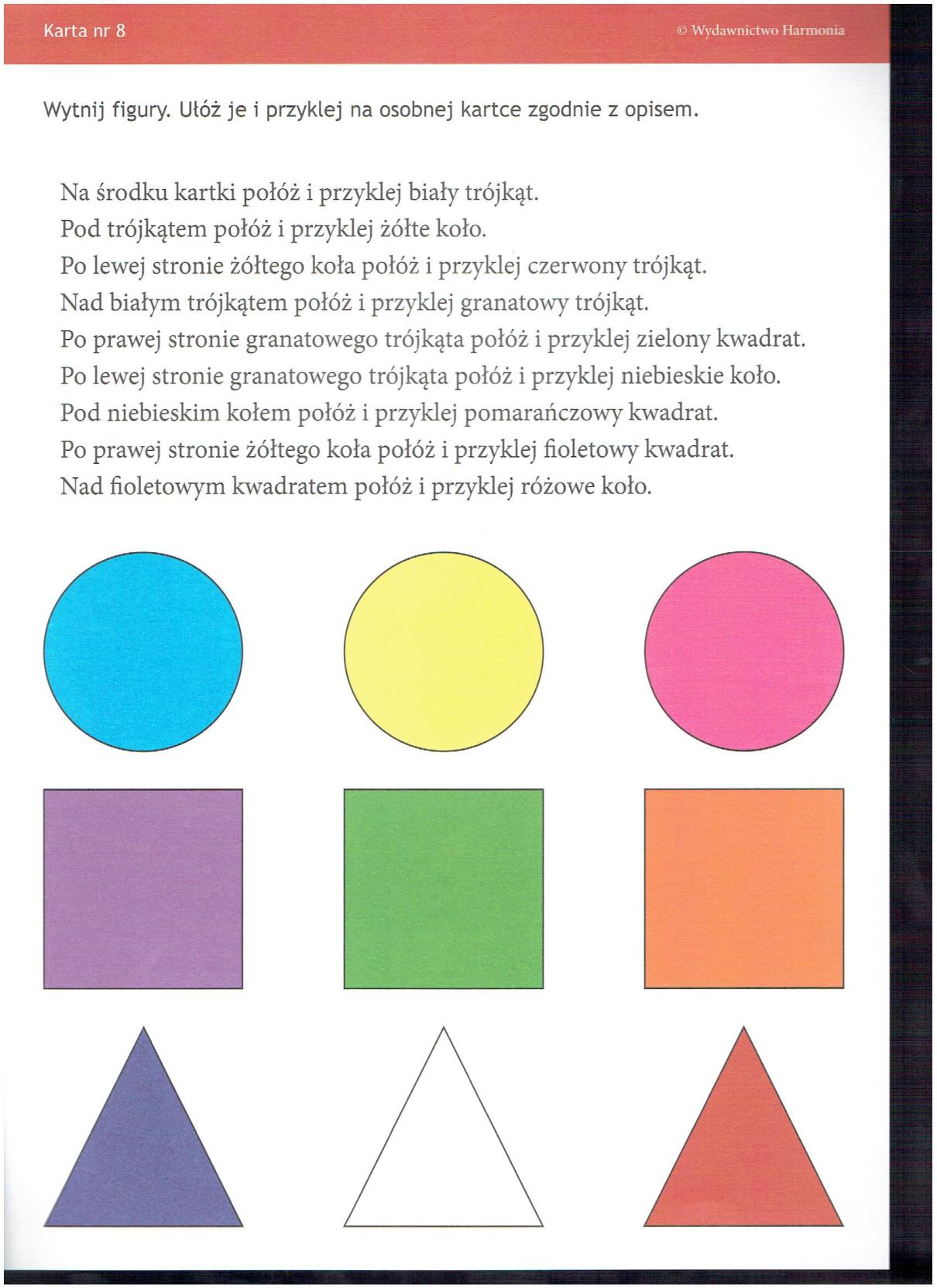 	MATERIAŁ DO PRACY ZDALNEJ Z ZAKRESU POMOCY PSYCHOLOGICZNO PEDAGOGICZNEJTYDZIEŃ 01 – 05 CZERWCA 2020FRANCISZEK OPRACOWAŁA: PAULINA WAWRZYŃCZYK  ĆWICZENIA STYMULUJĄCE PRAWĄ I LEWĄ PÓŁKULĘ MÓZGU. 